AYUNTAMIENTO CONSTITUCIONAL
ZITÁCUARO, MICHOACÁN.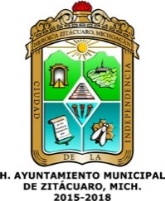 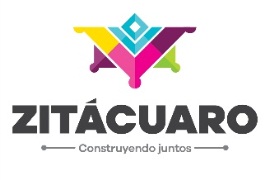 2015-2018Nombre del trámite o servicio.Nombre de la Unidad Administrativa responsable de otorgar el servicio.Descripción y objetivo del trámite o servicio.Requisitos para realizar servicio o trámite.Comprobante a obtener.Tiempo de respuesta.Vigencia del comprobante a obtener.Vínculo al o los formatos respectivos.Costo o la especificación de que es gratuito.Vínculo a la norma que prevé el costo.Ubicación del área responsabley teléfono Horario de atención al públicoApoyos EconómicosDirección de Administración.El objetivo es apoyar a los ciudadanos de bajos recursos, para cubrir alguna parte de sus necesidades básicas.*Petición de apoyo (autorizado y sellado por Presidencia).*Credencial del INE.*Comprobante de domicilio.*Justificación del apoyo ( dependiendo del mismo)*Agradecimiento.Recibo de apoyoInmediataUn añoSistema de RequisiciónGratuitoManual de normas y lineamientos para elejercicio y control del presupuesto de egresosdel Gobierno del Estado de Michoacán. (Octogésima primera y octogésima segunda)C. Melchor Ocampo #13, Col. Centro CP. 61500, Zitácuaro, Michoacán.8:00 a 16:00 horas.MobiliarioDirección de Administración.Se apoya a diferentes Instituciones Escolares, de Salud y Comunidades; de mobiliario (mesas, sillas, sonido y carpas) para fechas conmemorativas y/o festividades.  *Petición de apoyo (autorizado y sellado por Presidencia).*Credencial del INE.*Comprobante de domicilio.*Justificación del apoyo ( dependiendo del mismo)*Agradecimiento.Recibo de apoyoInmediataUn añoSistema de RequisiciónGratuitoManual de normas y lineamientos para elejercicio y control del presupuesto de egresosdel Gobierno del Estado de Michoacán. (Octogésima primera y octogésima segunda)C. Melchor Ocampo #13, Col. Centro CP. 61500, Zitácuaro, Michoacán.8:00 a 16:00 horas.PapeleríaDirección de Administración.Se atiende a Presidencia, Sindicatura, Regidores, Secretaría,  Tesorería, Contraloría, Direcciones y Coordinaciones;  con el suministro de papelería, como herramienta para sus labores cotidianas.*Oficio de petición con el material requerido, la firma y sello por el Responsable de la Dirección, así mismo la autorización de la Administración.Material requeridoPeriódicamente (cada 3 meses)Un añoBase de datosN/ADe acuerdo a su partida presupuestal.Manual de normas y lineamientos para el ejercicio y control del presupuesto de egresos del Gobierno del Estado de Michoacán. (Trigésimo)C. Melchor Ocampo #13, Col. Centro CP. 61500, Zitácuaro, Michoacán.8:00 a 16:00 horas.Vales de GasolinaDirección de Administración.Se proporciona a Presidencia, Sindicatura, Regidores, Secretaría,  Tesorería, Contraloría, Direcciones y Coordinaciones; el suministro de gasolina para sus funciones cotidianas y/o abastecimiento diario y semanal.*Oficio de petición con: las especificaciones del vehículo, la firma y sello por Responsable de la dirección, así mismo la autorización de la Administración.Vale de GasolinaDiario y/o SemanalUn añoBase de datosN/ADe acuerdo a su partida presupuestal.Manual de normas y lineamientos para el ejercicio y control del presupuesto de egresosdel Gobierno del Estado de Michoacán. (Trigésima séptima, inciso c) C. Melchor Ocampo #13, Col. Centro CP. 61500, Zitácuaro, Michoacán.8:00 a 16:00 horas.Fecha de actualización de la informaciónÁrea productora de informaciónResponsable de acceso a la información pública31 de Mayo 2016Lic. Gilberto Kalyd Tinoco JiménezDirector de Administración.C. HÉCTOR ALEJANDRO ANGUIANO JAIMESENCARGADO DE LA UNIDAD DE INFORMACIÓN